ИНСТИТУТ РАЗВИТИЯ ОБРАЗОВАНИЯГОСУДАРСТВЕННОЕ АВТОНОМНОЕ УЧРЕЖДЕНИЕ ДОПОЛНИТЕЛЬНОГО ПРОФЕССИОНАЛЬНОГО ОБРАЗОВАНИЯ  ЯРОСЛАВСКОЙ  ОБЛАСТИ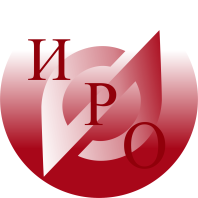 Информационное письмоо проведении «Регионального слета участников профессиональных педагогических сообществ, деятельность которых направлена на  формирование здорового и безопасного образа жизни,  гражданско-патриотического воспитания средствами  физической культуры и спортаКафедра инклюзивного образования ГАУ ДПО ЯО «Институт развития образования» объявляет о проведении «Регионального слета участников профессиональных педагогических сообществ, деятельность которых направлена на  формирование здорового и безопасного образа жизни,  гражданско-патриотического воспитания средствами  физической культуры и спорта:сообщество организаторов школьных спортивных клубов;сообщество организаторов спортивно-массовой работы ОО РСО;сообщество преподавателей адаптивной физической культуры ОО РСО;сообщество «Региональное отделение учителей физической культуры»;сообщество инструкторов по физическому воспитанию;сообщество специалистов в области гражданско-патриотического воспитания;сообщество тьюторов по внедрению футбола в ОО РСО.Дата проведения: 15 июня 2016 года.Место проведения: г. Рыбинск, МУ СШОР «Металлист», ул. Рокоссовского, д.7Приглашаем к участию: учителей физической культуры, преподавателей физической культуры СПО, инструкторов по физическому воспитанию, специалистов в области адаптивной физической культуры, организаторов спортивно-массовых мероприятий, педагогов дополнительного образования, специалистов в области гражданско-патриотического воспитания.Цель: создание условий для развития кадрового потенциала в области здорового и безопасного образа жизни, гражданско-патриотического воспитания, физической культуры и спорта, совершенствования профессионального и методического мастерства и содействия развитию системы методического сопровождения в муниципальных районах Ярославской области.Задачи:координировать взаимодействие ПС;создавать условия для непрерывного развития членов ПС: развитие педагогического сотрудничества, распространение инновационных педагогических практик;обеспечить сопровождение ПС;инициировать создание ПС на основе профессиональных и личных интересов.По результатам проведения Слета участники будут награждены дипломами, памятными подарками и сертификатами участка.Программа проведения:Стоимость участия:Питание  – 400 руб.Проезд на автобусе (Ярославль-Рыбинск-Ярославль) – 400 руб.Организационный взнос – 200 руб.Заявки на участие необходимо отправить в срок до 10 июня 2016 года на электронную почту: cheshuina@iro.yar.ru. По всем вопросам – т. 8 (4852) 21-92-36.Заявка на участие в «Региональном слете участников профессиональных педагогических сообществ, деятельность которых направлена на  формирование здорового и безопасного образа жизни,  гражданско-патриотического воспитания средствами  физической культуры и спортаБогдановича, 16 	г. Ярославль, 150014        	ИНН 7604014626КПП 760401001БИК 047888001ОГРН 1027600679941приемная тел. +7 (4852) 21-06-83 тел./факс +7 (4852)  21-06-83e-mail: rcnit@iro.yar.ruДата, времяМероприятие10.00 - 11.00Заезд участников Слета11.00 – 13.00Официальное открытие Слета:Смирнова Светлана Владимировна – первый заместитель директора департамента образования г. Рыбинска;Актуальные вопросы создания профессиональных педагогических сообществ. (Рощина Г.О. – к.п.н., заведующий кафедры инклюзивного образования ГАУ ДПО ЯО ИРО)Нормативно-правовая база педагогических сообществ, деятельность которых направлена на  формирование здорового и безопасного образа жизни,  гражданско-патриотического воспитания средствами  физической культуры и спорта (Щербак А.П. – к.п.н., доцент кафедры инклюзивного образования ГАУ ДПО ЯО ИРО);Военно-патриотический лагерь как форма воспитания активной гражданской позиции молодежи. (Яблочкин Р.В. – директор МУ СШОР «Металлист»);Формирование гражданско-патриотических компетенций средствами физкультурно-массовой работы (Чешуина Е.И. – старший преподаватель кафедры инклюзивного образования ГАУ ДПО ЯО ИРО);Эффективность отбора при занятии спортом. (Семенова О.Н., доцент кафедры МБОС ЯГПУ им. К Д. Ушинского).13.00 - 14.00Обед14.00 - 16.00Работа по группам:сообщество организаторов школьных спортивных клубов;сообщество организаторов спортивно-массовой работы ОО РСО;сообщество преподавателей адаптивной физической культуры ОО РСО;сообщество «Региональное отделение учителей физической культуры»;сообщество инструкторов по физическому воспитанию;сообщество тьюторов по внедрению футбола в ОО РСО.Подведение итогов работы за полугодие;Разработка плана работы на 2016-2017 учебный год;16.00 - 16.30Кофе-брейк16.30 – 19.30Спортивно-массовые мероприятия:Вводный военно-спортивный тренинг;Спортивная эстафета;Веселые старты в бассейне.19.30Ужин20.00Подведение итогов слета21.00Отъезд участников№ п/пФИООрганизацияЭлектронный адресКонтактный телефон (сотовый)ПитаниеАвтобус1Иванов Иван ИвановичМОУ СОШ № 1 г. Гаврилов-Ямssss@mail.ru8-915-999-99-99Да Да 23